Ответ Минобрнауки РФ по поводу введения Примерного положения об оплате трудаТема оплаты труда работников РАН, всегда остается в центре внимания профсоюза. Майский Указ Президента РФ от 2012 г. был воспринят  научным сообществом с воодушевлением. Однако впервые дополнительное финансирование на выполнение Указа поступило в академические институты только к концу 2017 г. Его хватило на увеличение заработной платы научных работников до показателей 140-150% от средней по региону. Директора институтов вынуждены искать остальное финансирование, обеспечивающее выполнение Указа, самостоятельно, в большинстве случаев за счет внебюджетной деятельности. В настоящее время большинство научных работников получают заработную плату не только ниже показателя 200%, но и менее 100% от средней по региону. Для многих ученых удивительно, что по официальной статистике научные работники относятся  к тройке высоко оплачиваемых профессий. Эту ситуацию довела до сведения Президента РФ научный сотрудник Института цитологии СО РАН Анастасия Проскурина. Последовали проверки, разбирательства.Заработная плата научных работников состоит из 2-х основных частей: оклада (20 – 30 %) и стимулирующих выплат. Выплаты компенсационного характера – не велики. В силу различных объективных причин значительная часть ученых академических институтов получает незначительные стимулирующие выплаты, либо не получает их совсем. Президент РФ рекомендовал пересмотреть систему оплаты труда работников бюджетной сферы в сторону увеличения окладов. Однако распоряжения на увеличение бюджетного финансирования организаций на эти цели не последовало.На съезде профсоюза РАН (17-21 мая 2021 г) делегаты от ЕТОПР РАН задали вопрос зам. Министра Минобрнауки Кучеренко П.А.: будет ли выделено дополнительное финансирование на обеспечение введения новой системы оплаты труда в академических институтах? Но этот вопрос, оказывается в компетенции только Минфина. На прошлой неделе ЕТОПР РАН получил официальный ответ Минобрнауки от 09.06.2021.Из ответа Минобрнауки следует, во-первых, Примерное положение об оплате труда носит рекомендательный характер, во-вторых, Положение служит ориентиром установления должностных окладов, стимулирующих и компенсационных выплат, которые устанавливаются в пределах фонда оплаты труда конкретного института. Таким образом, никаких дополнительных средств на введение новой системы оплаты труда  директорам институтов ждать не стоит и в очередной раз все бремя поиска дополнительного финансирования ложится именно на «их плечи».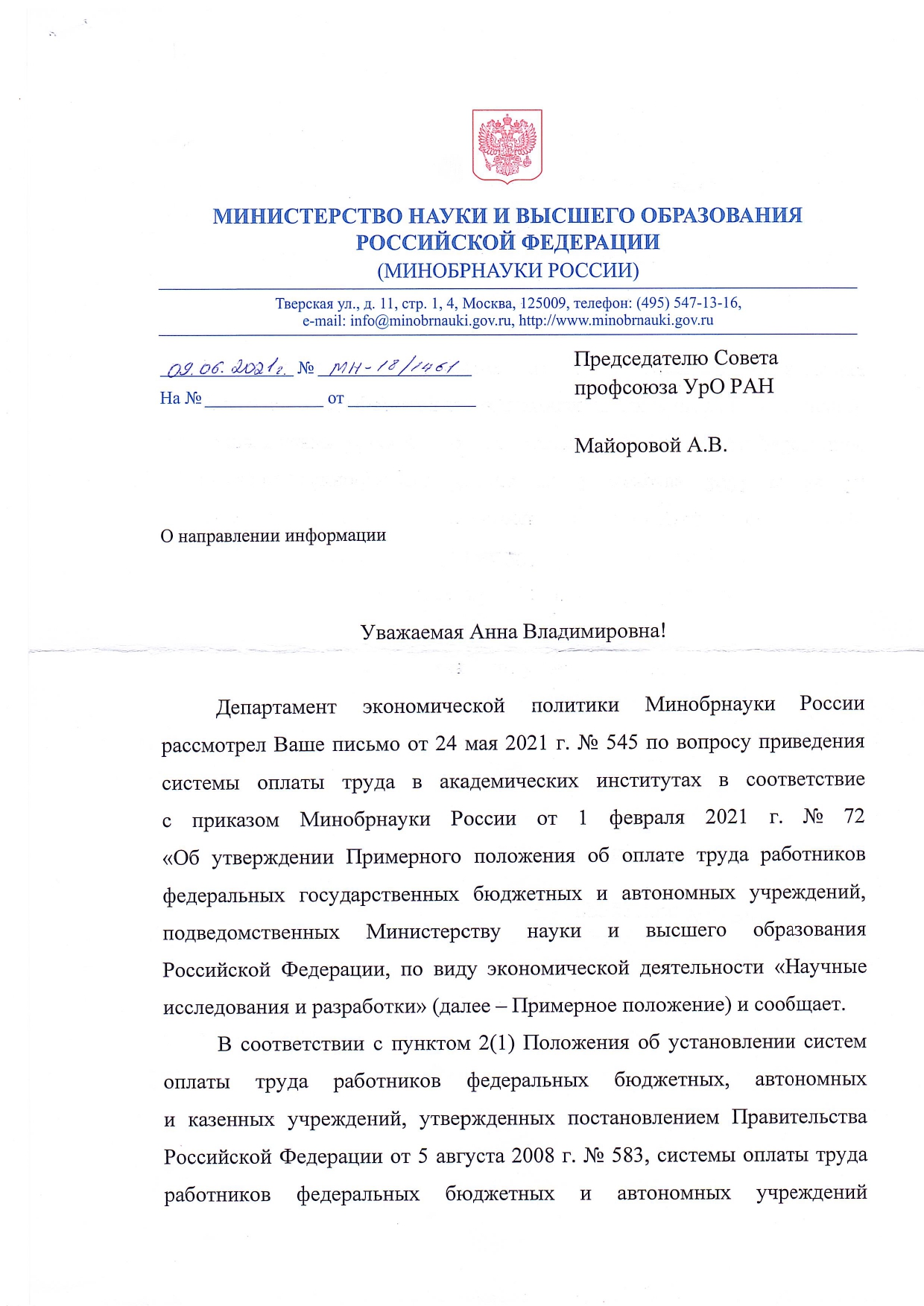 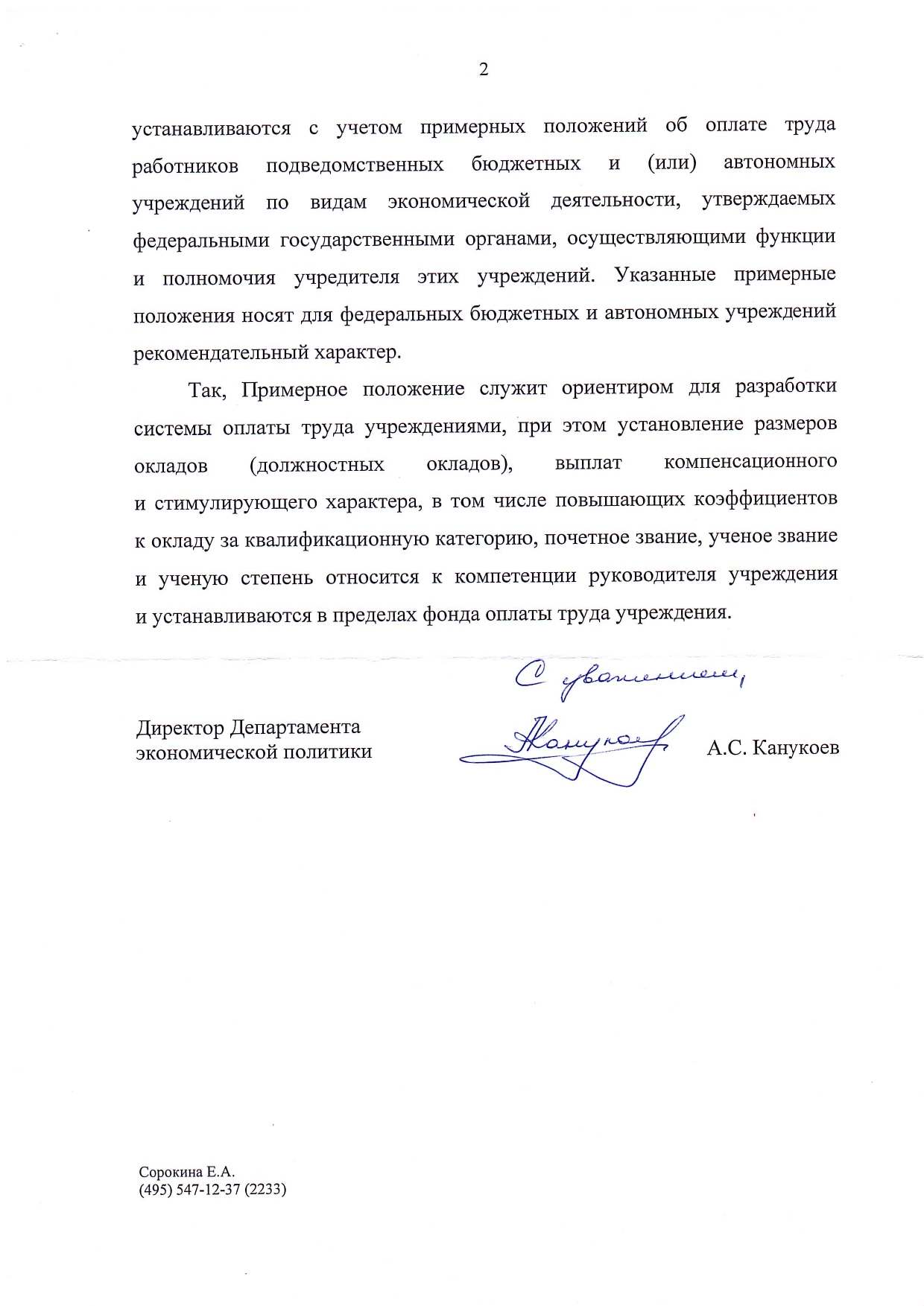 